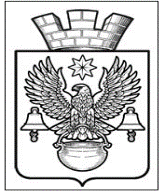 ПОСТАНОВЛЕНИЕАДМИНИСТРАЦИИКОТЕЛЬНИКОВСКОГО ГОРОДСКОГО ПОСЕЛЕНИЯКОТЕЛЬНИКОВСКОГО МУНИЦИПАЛЬНОГО РАЙОНАОт 00.00.0000                                  №0000О внесении изменений в постановление администрации Котельниковского городского поселения от 05.12.2017г. № 1025«Об утверждении муниципальной Программы «Формирование современной городской средыв Котельниковском городском поселенииКотельниковского муниципального районаВолгоградской области» на период 2018-2024 гг.»В соответствии с постановлением Правительства Российской Федерации от 16.12.2017г. №1578 «О внесении изменений в Правила предоставления и распределения субсидий из федерального бюджета бюджетам субъектам Российской Федерации на поддержку государственных программ субъектов Российской Федерации и муниципальных программ формирования современной городской среды», руководствуясь Федеральным законом от 06.10.2003г. №131-ФЗ «Об общих принципах организации местного самоуправления в Российской Федерации», Уставом Котельниковского городского поселения, администрация Котельниковского городского поселенияПОСТАНОВЛЯЕТ:Изложить приложение к постановлению администрации Котельниковского городского поселения от 05.12.2017г. №1025 «Об утверждении муниципальной программы «Формирование современной городской среды в Котельниковском городском поселении Котельниковского муниципального района Волгоградской области» на период 2018-2024 гг.» в редакции, согласно приложению, к настоящему постановлению.2. Контроль за исполнением настоящего постановления оставляю за собой.3. Настоящее постановление вступает в силу со дня его подписания.Глава Котельниковского городского поселения								А.Л. ФедоровПриложение к постановлению №0000 от 00.00.0000г. администрацииКотельниковского городского поселенияО внесении изменений в постановление администрации Котельниковского городского поселения от 05.12.2017г. № 1025«Об утверждении муниципальной Программы «Формирование современной городской средыв Котельниковском городском поселенииКотельниковского муниципального районаВолгоградской области» на период 2018-2024 гг.»ПЕРЕЧЕНЬосновных мероприятий муниципальной программы «Формирование современной городской среды в Котельниковском городском поселении Котельниковского муниципального района Волгоградской области на период 2018-2024 годы»Глава Котельниковскогогородского поселения                                                                                               А.Л. ФедоровНаименование мероприятияОбъем финансирования по годам,Объем финансирования по годам,Объем финансирования по годам,Объем финансирования по годам,Объем финансирования по годам,Объем финансирования по годам,Объем финансирования по годам,Объем финансирования по годам,Наименование мероприятия2018 г.2019 г.2020 г.2021 г.2022 г.2023 г.2024 г.Субсидия на ремонт лавочек и мусорных урн78 354,000000100 000,00100 000,00Субсидия на ежедневную уборку территории города, парков и скверов6 498,001 925 879,000006 500 000,006 500 000,00Субсидия на ремонт ограждения площадки хранения ТКО0387 795,0000000Субсидия на монтаж и демонтаж ели 0227 518,00249 087,00250 000,00250 000,0000Субсидия на обустройство мемориального комплекса53 628,0000000Субсидия на текущее содержание и ремонт газонных ограждений193 000,0030 960,16000100 000,00100 000,00Субсидия на текущий ремонт тротуаров02 343 625,003 945 710,002 018 307,382 000 000,0000Субсидия на механизированную очистку поверхности от пыли и грязи дорог и тротуаров 518 000,00144 117,0056 345,00100 000,00150 000,00600 000,00600 000,00Субсидия на ремонт и устройство площадок сбора ТКО100 000,00125 585,0027 483,00774 480,00500 000,00100 000,00100 000,00Субсидия на приобретение фронтального погрузчика04 646 700,0000000Субсидия на ликвидацию несанкционированных свалок2 772 646,001 874 604,002 886 561,001 820 485,001 000 000,001 250 000,001 250 000,00Субсидия на ремонт электрооборудования фонтана0198 292,0000000Субсидия на устройство остановок840 974,00917 154,0010 406,00136 322,00300 000,00300 000,00300 000,00Субсидия на завоз песка на детские площадки109 122,0081 249,390288 783,00150 000,00100 000,00100 000,00Субсидия на ремонт автобусных остановок0158 378,000 0000Субсидия на устройство покрытий из тротуарной плитки0396 194,0000000Субсидия на содержание площадки ТКО1 443 941,00896 389,00Субсидия на устройство покрытия из тротуарной плитки0996 322,0000000Субсидия на устройство дорожного ограждения002 018 846,0063 678,00000Субсидия на приобретение пескоразбрасывателя000636 831,00000Субсидия на приобретение автобуса малого класса0002 888 200,00000Субсидия на приобретение бортового автомобиля Соболь бизнес0001 321 000,00000ИТОГО:11 690 096,0014 508 000,5510 638 379,0011 194 475,384 350 000,009 050 000,009 050 000,00Приобретение и установка лавочек и мусорных урн00000300 000,00300 000,00Установка газонных ограждений0000000Ремонт тротуарных дорожек3 000 000,00374 277,39001 500 000,003 000 000,003 000 000,00Ремонт автобусных остановок0000000Благоустройство Центрального парка культуры и отдыха (областной и федеральный бюджет)7 162 634,79000000Благоустройство Центрального парка культуры и отдыха (местный бюджет)8 047269,21000000Благоустройство парка Серафимовича (областной бюджет)07 163 286, 6000000Благоустройство парка Серафимовича (местный бюджет)014 355,5100000Благоустройство общественных территорий00000700 000,00700 000,00Благоустройство дворовых территорий0577 500,00795 163,650600 000,001 000 000,001 000 000,00Работы по изготовлению дизайн-проекта благоустройства территории городского парка «Серафимовича»095 000,0000000Дополнительные работы по благоустройству парка Серафимовича0372 571,8600000В рамках соглашения, Общественная территория по ул. Ремезова ограниченная  ул. Селиванова,   ул. Мирная, ул. Некрасова Парк «Победы» (местный бюджет)0014 551,720000В рамках соглашения, Общественная территория по ул. Ремезова ограниченная  ул. Селиванова,   ул. Мирная, ул. Некрасова Парк «Победы» (федеральный бюджет)007 261 306,780000Общественная территория по ул. Ремезова ограниченная  ул. Селиванова,   ул. Мирная, ул. Некрасова Парк «Победы»002 040 598,850000Общественная территория по ул. Ремезова ограниченная ул. Селиванова, ул. Мирная, ул. Некрасова Парк «Победы» 2 этап(местный бюджет)9 876,24Общественная территория по ул. Ремезова ограниченная ул. Селиванова, ул. Мирная, ул. Некрасова Парк «Победы» 2 этап(областной бюджет)88 621,25Общественная территория по ул. Ремезова ограниченная ул. Селиванова, ул. Мирная, ул. Некрасова Парк «Победы» 2 этап(федеральный бюджет)4 839 623,61Общественная территория по ул. Ремезова ограниченная ул. Селиванова,   ул. Мирная, ул. Некрасова Парк «Победы» 2 этап8 216 232,90Общественная территория по ул. Ремезова ограниченная ул. Селиванова, ул. Мирная, ул. Некрасова Парк «Победы» 3 этап(местный бюджет)4 841,65Общественная территория по ул. Ремезова ограниченная ул. Селиванова, ул. Мирная, ул. Некрасова Парк «Победы» 3 этап(областной бюджет)43 574,87Общественная территория по ул. Ремезова ограниченная ул. Селиванова, ул. Мирная, ул. Некрасова Парк «Победы» 3 этап(федеральный бюджет)2 372 409,61Общественная территория по ул. Ремезова ограниченная ул. Селиванова, ул. Мирная, ул. Некрасова Парк «Победы» 3 этап6 023 386,09Общественная территория ул. Ротмистрова в границах улиц Ленина- Железнодорожная0000000-прибрежная территория реки «Аксай-Курмоярский» по ул. Родина0000000-детская площадка возле МКД по ул. Родина, 44 «А»0000000Разработка проектной документации090 000,00000200 000,00200 000,00Текущий ремонт и содержание фонтанов01 661 638,2200000Общественная территория ул. Ротмистрова в границах ул. Ротмистрова в границах улиц Ленина-Железнодорожная 1 этап (местный бюджет) 000010 849,6600Общественная территория ул. Ротмистрова в границах ул. Ротмистрова в границах улиц Ленина-Железнодорожная 1 этап (областной бюджет)000097 646,9700Общественная территория ул. Ротмистрова в границах ул. Ротмистрова в границах улиц Ленина-Железнодорожная 1 этап (федеральный бюджет)00005 316 334,8900Общественная территория ул. Ротмистрова в границах ул. Ротмистрова в границах улиц Ленина-Железнодорожная 1 этап00001 881 471,5500Общественная территория ул. Ротмистрова в границах ул. Ротмистрова в границах улиц Ленина-Железнодорожная 2 этап (местный бюджет)00004 649 ,8600Общественная территория ул. Ротмистрова в границах ул. Ротмистрова в границах улиц Ленина-Железнодорожная 2 этап (областной бюджет)000041 848,7000Общественная территория ул. Ротмистрова в границах ул. Ротмистрова в границах улиц Ленина-Железнодорожная 2 этап (федеральный бюджет)00002 278 429,2400Общественная территория ул. Ротмистрова в границах ул. Ротмистрова в границах улиц Ленина-Железнодорожная 2 этап00002 495 517,7200ИТОГО:18 209 904,0010 348 629,5810 111 621,0021 598 566,2214 226 748,595 200 000,005 200 000,00ВСЕГО:29 900 000,0024 856 630,1320 750 000,0032 793 041,6018 576 748,5914 250 000,00014 250 000,00